+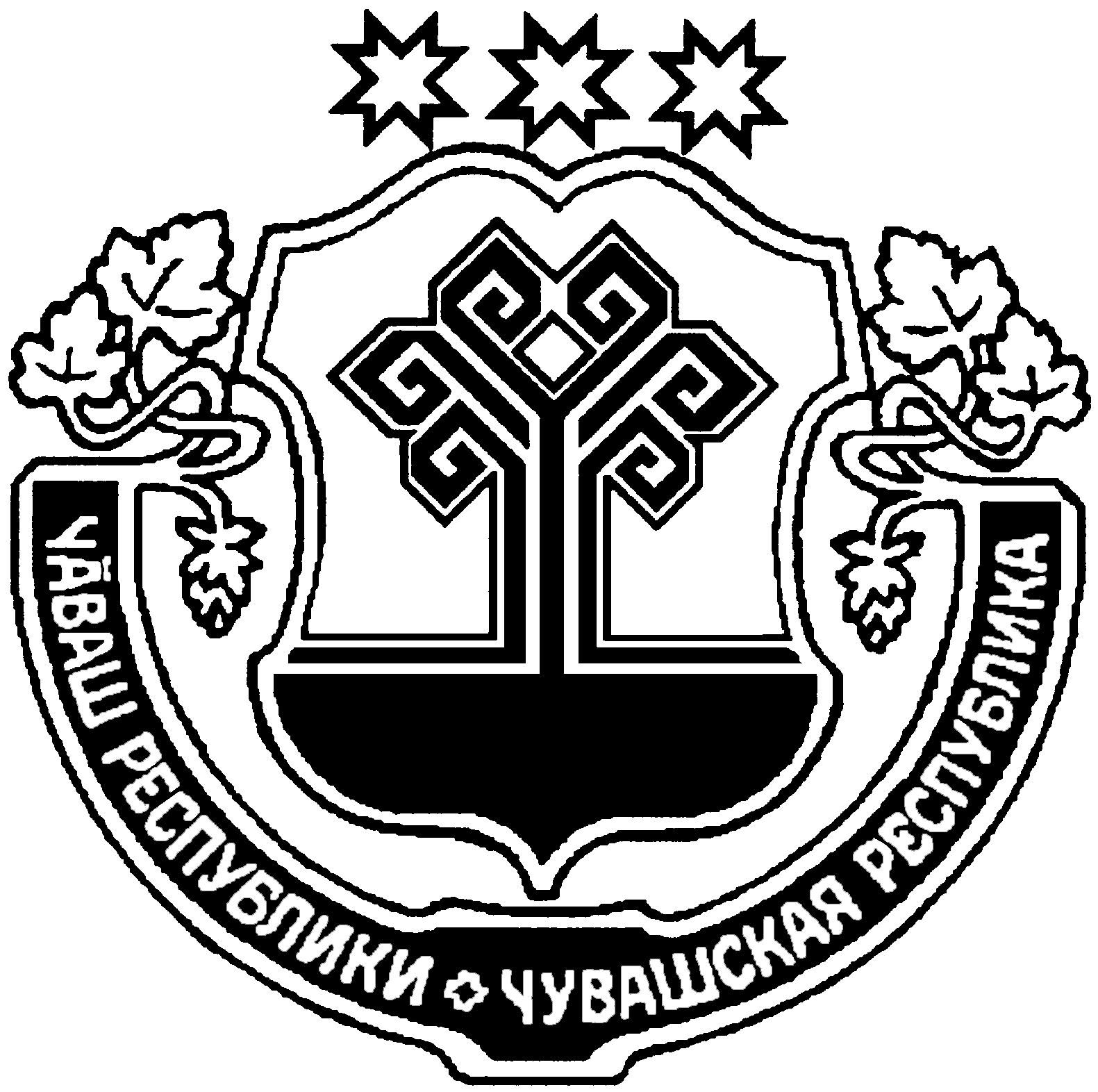 Об утверждении административного регламента по предоставлению муниципальной услуги по установлению сервитута в отношении земельного участка, находящегося  в муниципальной собственности	В соответствии с Земельным кодексом Российской Федерации, Федеральным законом от 27.07.2010 № 210-ФЗ «Об организации предоставления государственных и муниципальных услуг», Федеральным законом от 06.10.2003 № 131-ФЗ «Об общих принципах организации местного самоуправления в Российской Федерации», Уставом Питишевского сельского поселения, Администрация Питишевского  сельского поселения постановляет:1.Утвердить административный регламент администрации Питишевского сельского поселения Аликовского района Чувашской Республики «Об утверждении административного регламента по предоставлению муниципальной услуги по установлению сервитута в отношении земельного участка, находящегося в муниципальной собственности» согласно приложению.2. Настоящее постановление подлежит размещению на официальном сайте администрации Питишевского сельского поселения Аликовского района Чувашской Республики, в информационно-телекоммуникационной сети "Интернет" и опубликованию в периодическом печатном издании "Бюллетень Питишевского сельского поселения".3. Контроль за исполнением настоящего постановления оставляю за собой.4. Настоящее постановление вступает в силу со дня его официального опубликования.Глава Питишевскогосельского поселения                                                                         А.Ю.ГавриловаУТВЕРЖДЕНпостановлением администрации Питишевского сельского поселения Аликовского района Чувашской Республики, от «15» ноября 2019 г. №58ОБЩИЕ ПОЛОЖЕНИЯ1.1. Административный регламент предоставления муниципальной услуги по установлению сервитута в отношении земельного участка, находящегося в муниципальной собственности устанавливает порядок и стандарт предоставления муниципальной услуги (далее по тексту – услуга).Административный регламент регулирует порядок рассмотрения заявлений по  установлению сервитута в отношении земельного участка находящегося в муниципальной собственности  в случаях:1) размещение линейных объектов, сооружений связи, специальных информационных знаков и защитных сооружений, не препятствующих разрешенному использованию земельного участка;2) проведение изыскательских работ;3) ведение работ, связанных с пользованием недрами.1.2. Заявителями при получении муниципальной услуги являются физические и (или) юридические лица, либо их уполномоченные представители, обратившиеся в администрацию Питишевского сельского поселения с заявлением о предоставлении муниципальной услуги (за исключением государственных органов и их территориальных органов, органов государственных внебюджетных фондов и их территориальных органов, органов местного самоуправления).1.3. Порядок информирования о предоставлении муниципальной услуги:Место нахождения администрации Питишевского сельского поселения : 429240, Чувашская Республика, Аликовский район, д.Питишево , ул. Войкова, д.58Почтовый адрес администрации Питишевского сельского поселения : 429240, Чувашская Республика, Аликовский район, д.Питишево, ул. Войкова ,  д.58Телефон/факс: 8(83535)62-2-16Адрес электронной почты: sao-pitish@cap.ruТелефон для информирования по вопросам, связанным с предоставлением муниципальной услуги: 8(83535) 62-2-16Адрес официального сайта Администрации Питишевского сельского поселения в информационно-телекоммуникационной сети общего пользования «Интернет» (далее – Интернет-сайт): http://gov.cap.ru/default.aspx?gov_id=284График работы Администрации Питишевского   сельского поселения:Адрес Единого портала государственных и муниципальных услуг (функций): www.gosuslugi.ruАдрес Портала государственных и муниципальных услуг (функций) области: www.gosuslugi.gov35.ru.Место нахождения многофункциональных центров предоставления государственных и муниципальных услуг, с которыми заключены соглашения о взаимодействии (далее — МФЦ): 429240, Чувашская Республика, Аликовский район, село Аликово, ул.Октябрьская д. 21.Почтовый адрес МФЦ: 429240, Чувашская Республика, Аликовский район, село Аликово, ул.Октябрьская д. 21..График предоставления муниципальной услуги:понедельник-пятница с 08.00 до 17.00 час.Суббота, воскресенье - выходной.1.4. Способы и порядок получения информации о правилах предоставления муниципальной услуги:Информацию о правилах предоставления муниципальной услуги заявитель может получить следующими способами:лично;посредством телефонной, факсимильной связи;посредством электронной связи,посредством почтовой связи;на информационных стендах в помещениях Уполномоченного органа, МФЦ;в информационно-телекоммуникационных сетях общего пользования:— на официальном сайте Уполномоченного органа, МФЦ:— на Едином портале государственных и муниципальных услуг (функций);— на Портале государственных и муниципальных услуг (функций) области.1.5. Информация о правилах предоставления муниципальной услуги, а также настоящий административный регламент и муниципальный правовой акт об его утверждении размещается на:информационных стендах Уполномоченного органа, МФЦ;в средствах массовой информации;на официальном Интернет-сайте Уполномоченного органа, МФЦ;на Едином портале государственных и муниципальных услуг (функций);на Портале государственных и муниципальных услуг (функций) Чувашской Республики.1.6. Информирование по вопросам предоставления муниципальной услуги осуществляется специалистами администрации Питишевского сельского поселения Аликовского района, ответственными за информирование.Специалисты Уполномоченного органа, ответственные за информирование, определяются муниципальным правовым актом руководителя Уполномоченного органа, который размещается на официальном Интернет-сайте и на информационном стенде Уполномоченного органа.1.7. Информирование о правилах предоставления муниципальной услуги осуществляется по следующим вопросам:Местонахождение Уполномоченного органа, его структурных подразделений, МФЦ;должностные лица и муниципальные служащие Уполномоченного органа, уполномоченные предоставлять муниципальную услугу и номера контактных телефонов;график работы Уполномоченного органа, МФЦ;адресах Интернет-сайтов Уполномоченного органа, МФЦ;адресах электронной почты Уполномоченного органа, МФЦ;нормативные правовые акты по вопросам предоставления муниципальной услуги, в том числе, настоящем административном регламенте (наименование, номер, дата принятия нормативного правового акта);ход предоставления муниципальной услуги;административных процедурах предоставления муниципальной услуги;срок предоставления муниципальной услуги;порядок и формы контроля за предоставлением муниципальной услуги;основания для отказа в предоставлении муниципальной услуги;досудебном и судебном порядке обжалования действий (бездействия) должностных лиц и муниципальных служащих Уполномоченного органа, ответственных за предоставление муниципальной услуги, а также решений, принятых в ходе предоставления муниципальной услуги.иная информация о деятельности Уполномоченного органа, в соответствии с Федеральным законом от 9 февраля 2009 года № 8-ФЗ «Об обеспечении доступа к информации о деятельности государственных органов и органов местного самоуправления».1.8. Информирование (консультирование) осуществляется специалистами Уполномоченного органа (МФЦ), ответственными за информирование, при обращении заявителей за информацией лично, по телефону, посредством почты или электронной почты.Информирование проводится на русском языке в форме: индивидуального и публичного информирования.1.8.1. Индивидуальное устное информирование осуществляется должностными лицами, ответственными за информирование, при обращении заявителей за информацией лично или по телефону.Специалист, ответственный за информирование, принимает все необходимые меры для предоставления полного и оперативного ответа на поставленные вопросы, в том числе с привлечением других сотрудников.Если для подготовки ответа требуется продолжительное время, специалист, ответственный за информирование, может предложить заявителям обратиться за необходимой информацией в письменном виде, либо предложить возможность повторного консультирования по телефону через определенный промежуток времени, а также возможность ответного звонка специалиста, ответственного за информирование, заявителю для разъяснения.При ответе на телефонные звонки специалист, ответственный за информирование, должен назвать фамилию, имя, отчество, занимаемую должность и наименование структурного подразделения Уполномоченного органа.Устное информирование должно проводиться с учетом требований официально-делового стиля речи. Во время разговора необходимо произносить слова четко, избегать «параллельных разговоров» с окружающими людьми и не прерывать разговор по причине поступления звонка на другой аппарат. В конце информирования специалист, ответственный за информирование, должен кратко подвести итоги и перечислить меры, которые необходимо принять (кто именно, когда и что должен сделать).1.8.2. Индивидуальное письменное информирование осуществляется в виде письменного ответа на обращение заинтересованного лица, электронной почтой в зависимости от способа обращения заявителя за информацией.Ответ на заявление предоставляется в простой, четкой форме, с указанием фамилии, имени, отчества, номера телефона исполнителя и подписывается руководителем Уполномоченного органа.1.8.3. Публичное устное информирование осуществляется посредством привлечения средств массовой информации – радио, телевидения. Выступления должностных лиц, ответственных за информирование, по радио и телевидению согласовываются с руководителем Уполномоченного органа.1.8.4. Публичное письменное информирование осуществляется путем публикации информационных материалов о правилах предоставления муниципальной услуги, а также настоящего административного регламента и муниципальный правовой акт об его утверждении:в средствах массовой информации;на официальном Интернет-сайте;на Едином портале государственных и муниципальных услуг (функций);на Портале государственных и муниципальных услуг Чувашской Республики;на информационных стендах Уполномоченного органа, МФЦ.Тексты информационных материалов печатаются удобным для чтения шрифтом (размер шрифта не менее № 14), без исправлений, наиболее важные положения выделяются другим шрифтом (не менее № 18). В случае оформления информационных материалов в виде брошюр требования к размеру шрифта могут быть снижены (не менее — № 10).II. СТАНДАРТ ПРЕДОСТАВЛЕНИЯ МУНИЦИПАЛЬНОЙ УСЛУГИ2.1.      Наименование муниципальной услугиУстановление сервитута в отношении земельного участка, находящегося в муниципальной собственности. 2.2.Наименование органа местного самоуправления, предоставляющего муниципальную услугу 2.2.1. Муниципальная услуга предоставляется:Администрацией  Питишевского сельского поселения – в части установления сервитута в отношении земельного участка, находящегося в муниципальной собственности.МФЦ по месту жительства заявителя — в части  приема и (или) выдачи документов на предоставление муниципальной услуги.2.2.2. Должностные лица, ответственные за предоставление муниципальной услуги, определяются решением Уполномоченного органа, который размещается на официальном сайте Уполномоченного органа, на информационном стенде  в Уполномоченном органе.2.2.3. Не допускается требовать от заявителя осуществления действий, в том числе согласований, необходимых для получения муниципальной услуги и связанных с обращением в иные органы и организации, не предусмотренных настоящим административным регламентом.2.3.   Результат предоставления муниципальной услугиРезультатом предоставления муниципальной услуги являются:— направление заявителю уведомления о возможности заключения соглашения об установлении сервитута в предложенных заявителем границах;— направление заявителю предложения о заключении соглашения об установлении сервитута в иных границах с приложением схемы границ сервитута на кадастровом плане территории;— направление заявителю подписанных уполномоченным органом экземпляров проекта соглашения об установлении сервитута в случае, если заявление предусматривает установление сервитута в отношении всего земельного участка, или в случае, предусмотренном пунктом 4 статьи 39.25 Земельного Кодекса;— уведомление об отказе в установлении сервитута в отношении земельного участка, находящегося в муниципальной собственности. 2.4. Срок предоставления муниципальной услуги 2.4.1. Общий срок предоставления муниципальной услуги, предусмотренной настоящим Административным регламентом:— в случае, если часть земельного участка в отношении которой предполагается установить сервитут не образована срок предоставления муниципальной услуги не более чем шестидесяти дней со дня поступления заявления о предоставлении земельного участка;— в случае; если часть земельного участка в отношении которой предполагается установить сервитут образована срок предоставления муниципальной услуги не более чем тридцать дней со дня поступления заявления о предоставлении земельного участка.2.4.2. В течение десяти дней со дня поступления заявления о предоставлении земельного участка  Уполномоченный орган возвращает заявление заявителю, если оно не соответствует требованиям пункта 2.6.1 настоящего Административного регламента, подано в иной уполномоченный орган или к заявлению не приложены документы, предусмотренные пунктом 2.6.2. настоящего Административного регламента. 2.5. Перечень нормативных правовых актов, регулирующих отношения, возникающие в связи с предоставлением муниципальной услуги– Конституция Российской Федерации;– Гражданский кодекс Российской Федерации;– Земельный кодекс Российской Федерации;– Градостроительный кодекс Российской Федерации;– Федеральный закон от 25.10.2001 г. № 137-ФЗ «О введении в действие Земельного кодекса Российской Федерации»;— Федеральный закон от 23.06.2014 года № 171-ФЗ «О внесении изменений в Земельный кодекс Российской Федерации и отдельные законодательные акты Российской Федерации»;— Федеральный закон от 03.07.2016 № 334-ФЗ «О внесении изменений в Земельный кодекс Российской Федерации и отдельные законодательные акты Российской Федерации»;– Федеральный закон от 27.07.2010 г. № 210-ФЗ «Об организации предоставления государственных и муниципальных услуг»;– Федеральный закон от 24.07.2007 г. № 221-ФЗ «О кадастровой деятельности»;— Федеральный закон от  13.07.2015 г. № 218-ФЗ «О государственной регистрации  недвижимости»; 2.6. Исчерпывающий перечень документов, необходимых в соответствии с нормативными правовыми актами для предоставления муниципальной услуги и услуг, которые являются необходимыми и обязательными для предоставления муниципальной услуги, подлежащих представлению заявителем 2.6.1. Для получения услуги заявитель предоставляет заявление по форме, прилагаемой к настоящему регламенту (Приложение № 1) В заявлении о предоставлении муниципальной услуги указываются:В случае, если часть земельного участка в отношении которой устанавливается сервитут не образована:а) фамилия, имя и (при наличии) отчество, место жительства заявителя и реквизиты документа, удостоверяющего его личность, — в случае, если заявление подается физическим лицом;б) наименование, место нахождения, организационно-правовая форма и сведения о государственной регистрации заявителя в Едином государственном реестре юридических лиц — в случае, если заявление подается юридическим лицом;в) фамилия, имя и (при наличии) отчество представителя заявителя и реквизиты документа, подтверждающего его полномочия, — в случае, если заявление подается представителем заявителя;г) почтовый адрес, адрес электронной почты, номер телефона для связи с заявителем или представителем заявителя;д) цель и предполагаемый срок действия сервитута.В случае, если часть земельного участка в отношении которой устанавливается сервитут образована:а) фамилия, имя и (при наличии) отчество, место жительства заявителя и реквизиты документа, удостоверяющего его личность, — в случае, если заявление подается физическим лицом;б) наименование, место нахождения, организационно-правовая форма и сведения о государственной регистрации заявителя в Едином государственном реестре юридических лиц — в случае, если заявление подается юридическим лицом;в) фамилия, имя и (при наличии) отчество представителя заявителя и реквизиты документа, подтверждающего его полномочия, — в случае, если заявление подается представителем заявителя;г) почтовый адрес, адрес электронной почты, номер телефона для связи с заявителем или представителем заявителя;д) цель и предполагаемый срок действия сервитута;е) кадастровый номер земельного участка, в отношении которого предполагается установить сервитут.2.6.2. К заявлению о предоставлении муниципальной услуги прилагаются:В случае, если часть земельного участка в отношении которой устанавливается сервитут не образованаа) копии документов, удостоверяющих личность заявителя и представителя заявителя, и документа, подтверждающего полномочия представителя заявителя, в случае, если заявление подается представителем заявителя;б) схема границ сервитута (предполагаемых к использованию земель или части земельного участка) на кадастровом плане территории с указанием координат характерных точек границ территории — в случае, если планируется использовать земли или часть земельного участка (с использованием системы координат, применяемой при ведении государственного кадастра недвижимости).Если заявление о заключении соглашения об установлении сервитута предусматривает установление сервитута в отношении всего земельного участка, приложение схемы границ сервитута на кадастровом плане территории к указанному заявлению не требуется.В случае, если часть земельного участка в отношении которой устанавливается сервитут образована:а) копии документов, удостоверяющих личность заявителя и представителя заявителя, и документа, подтверждающего полномочия представителя заявителя, в случае, если заявление подается представителем заявителя.2.6.3. Документы, предоставляемые заявителем или его доверенным лицом, должны соответствовать следующим требованиям:– полномочия представителя оформлены в установленном законом порядке;– тексты документов написаны разборчиво;– фамилия, имя и отчество заявителя, адрес места жительства, телефон (если есть) написаны полностью, адрес электронной почты;– в заявлении нет подчисток, приписок, зачеркнутых слов и иных неоговоренных исправлений;– документы не исполнены карандашом;– документы не имеют серьезных повреждений, наличие которых допускает многозначность истолкования содержания.Заявление о предоставлении услуги составляется в одном экземпляре-подлиннике и подписывается заявителем.Заявитель вправе представить документы, указанные в пункте 2.6. настоящего регламента, следующими способами:а) по почте;б) в электронном виде;в) посредством личного обращения.Ознакомившись с условиями предоставления услуги, заявитель вправе отказаться от ее предоставления. Отказ оформляется письменно, в произвольной форме. 2.7.Исчерпывающий перечень документов, необходимых в соответствии с нормативными правовыми актами для предоставления муниципальной услуги и услуг, которые являются необходимыми и обязательными для предоставления муниципальной услуги, которые находятся в распоряжении государственных органов, органов местного самоуправления и иных организаций и которые заявитель вправе представить 2.7.1 Перечень документов, необходимых в соответствии с нормативными правовыми актами для предоставления муниципальной услуги, которые находятся в распоряжении государственных органов, органов местного самоуправления и иных органов и подлежащих предоставлению в рамках межведомственного взаимодействия:— сведения из Единого государственного реестра недвижимости о зарегистрированных правах на земельный участок;— сведения из Единого государственного реестра  недвижимости о зарегистрированных правах на здания, строения, сооружения;— выписка из ЕГРЮЛ, ЕГРИП;— кадастровый паспорт земельного участка;— кадастровая выписка на земельный участок;— кадастровый паспорт объекта недвижимости;— утвержденный проект планировки и утвержденный проект межевания территории;— схема границ сервитута (предполагаемых к использованию земель или части земельного участка) на кадастровом плане территории;— выписка из Единого государственного реестра юридических лиц (ЕГРЮЛ) о юридическом лице, являющемся заявителем;— копия лицензии, удостоверяющей право проведения работ по геологическому изучению недр.2.7.2. Заявитель вправе по собственной инициативе представить документы, указанные в п. 2.7.1.  настоящего Административного регламента для предоставления муниципальной услуги, относящиеся к предмету и существу предоставления муниципальной услуги.2.7.3.Запрещено требовать от заявителя:представления документов и информации или осуществления действий, представление или осуществление которых не предусмотрено нормативными правовыми актами, регулирующими отношения, возникающие в связи с предоставлением муниципальной услуги;представления документов и информации, отсутствие и (или) недостоверность которых не указывались при первоначальном отказе в приеме документов, необходимых для предоставления муниципальной услуги, либо в предоставлении муниципальной услуги, за исключением случаев предусмотренных пунктом 4 части 1 статьи 7 Федерального закона  от 27 июля . № 210-ФЗ «Об организации предоставления государственных и муниципальных услуг». 2.8. Исчерпывающий перечень оснований для отказа в приеме документов, необходимых для предоставления муниципальной услуги2.8.1. Заявление не соответствует требованиям п.2.6.1 настоящего Административного регламента и не приложены документы, указанные в п. 2.6.2 настоящего Административного регламента;2.8.2. Текст заявления не поддается прочтению;2.8.3. Заявителем (уполномоченным лицом) предоставлены документы, не отвечающие требованиям п. 2.6.3 настоящего Административного регламента2.9. Исчерпывающий перечень оснований для приостановления или  отказа в предоставлении муниципальной услуги2.9.1. Основания для приостановления предоставления муниципальной услуги не предусмотрены федеральными законами и принятыми в соответствии с ними иными нормативными правовыми актами Российской Федерации, законами и иными нормативными правовыми актами Чувашской Республике, муниципальными правовыми актами Питишевского сельского поселения2.9.2. Заявителю в предоставлении муниципальной услуги отказывается в следующих случаях:Решение об отказе в выдаче разрешения принимается в случае, если:1) заявление об установлении сервитута направлено в орган исполнительной власти или орган местного самоуправления, которые не вправе заключать соглашение об установлении сервитута;2) планируемое на условиях сервитута использование земельного участка не допускается в соответствии с федеральными законами;3) установление сервитута приведет к невозможности использовать земельный участок в соответствии с его разрешенным использованием или к существенным затруднениям в использовании земельного участкаПеречень оснований для отказа в предоставлении услуги является исчерпывающим. 2.10. Порядок, размер и основания взимания  плат за предоставление муниципальной услуги2.10.1. Услуга предоставляется бесплатно, за исключением документов, которые являются необходимыми и обязательными для предоставления муниципальной услуги.Документы, которые являются необходимыми и обязательными для предоставления муниципальной услуги предоставляются за счет средств заявителя, в том числе:— схема границ сервитута на кадастровом плане территории.Образование частей земельного участка в соответствии с утвержденной схемой, выполнение кадастровых работ в отношении образования части земельного участка  осуществляется лицом, заинтересованным в установлении сервитута за свой счет. 2.11. Максимальный срок ожидания в очереди при подаче запроса о предоставлении муниципальной услуги и при получении результата предоставленной муниципальной услугиВремя ожидания в очереди при подаче заявления о предоставлении муниципальной услуги и при получении результата предоставления муниципальной услуги не должно превышать 15 минут.2.12. Срок регистрации запроса заявителя о предоставлении муниципальной услуги.2.12.1. Срок регистрации заявления о предоставлении муниципальной услуги составляет:— в случае личного обращения заявителя — в течение 3 (трех) рабочих дней;— в случае поступления заявления и документов посредством почтовой корреспонденции — в течение 3 (трех) рабочих дней. 2.13. Показатели доступности и качества муниципальной услуги Показатели доступности:а)  своевременность и полнота предоставляемой информации о муниципальной услуге, в том числе на Портале государственных и муниципальных услуг (функций) области;б)  установление должностных лиц Администрации Питишевского сельского поселения, ответственных за предоставление муниципальной услуги;в)  доступность для маломобильных групп населения: вход в здание оборудован кнопкой вызова с информационной табличкой, которая расположена на высоте, обеспечивающей беспрепятственный доступ лиц с ограниченными возможностями здоровья, включая лиц, использующих кресла-коляски.Показатели качества:а)  соблюдение сроков и последовательности выполнения всех административных процедур, предусмотренных настоящим Административным регламентом;б)  количество обоснованных обращений граждан о несоблюдении порядка выполнения административных процедур, сроков предоставления муниципальной услуги, истребовании должностными лицами Администрации Питишевского сельского поселения документов, не предусмотренных настоящим административным регламентом. 2.14. Перечень классов средств электронной подписи, которые допускаются к использованию при обращении за получением муниципальной услуги, оказываемой с применением усиленной квалифицированной электронной подписи.2.14.1.Перечень классов средств электронной подписи, которые допускаются к использованию при обращении за получением муниципальной услуги  оказываемой с применением усиленной квалифицированной электронной подписи, определяется на основании модели угроз безопасности информации в информационной системе, используемой в целях приема обращений за получением муниципальной услуги и (или) предоставления такой услуги. 2.15. Перечень услуг, которые являются необходимыми и обязательными для предоставления муниципальной услуги.2.15.1.Утверждение схемы границ сервитута на кадастровом плане территории, являются необходимым и обязательным для предоставления муниципальной услуги.III. СОСТАВ, ПОСЛЕДОВАТЕЛЬНОСТЬ И СРОКИ ВЫПОЛНЕНИЯ АДМИНИСТРАТИВНЫХ ПРОЦЕДУР, ТРЕБОВАНИЯ К ПОРЯДКУ ИХ ВЫПОЛНЕНИЯ, В ТОМ ЧИСЛЕ ОСОБЕННОСТИ ВЫПОЛНЕНИЯ АДМИНИСТРАТИВНЫХ ПРОЦЕДУР В ЭЛЕКТРОННОЙ ФОРМЕ, А ТАКЖЕ ОСОБЕННОСТИ ВЫПОЛНЕНИЯ АДМИНИСТРАТИВНЫХ ПРОЦЕДУР В МНОГОФУНКЦИОНАЛЬНЫХ ЦЕНТРАХ3.1. Предоставление муниципальной услуги включает в себя следующие административные процедуры:- прием и регистрация заявления и приложенных к нему документов;- в течение десяти дней со дня поступления (регистрации) заявления о предоставлении земельного участка уполномоченный орган возвращает заявление заявителю, если оно не соответствует требованиям пункта 2.6.1 настоящего Административного регламента, подано в иной уполномоченный орган или к заявлению не приложены документы, предусмотренные пунктом 2.6.2 настоящего Административного регламента.- направление заявителю уведомления о возможности заключения соглашения об установлении сервитута в предложенных заявителем границах (в срок не более 30 дней со дня получения заявления об установления сервитута);- направление заявителю предложения о заключении соглашения об установлении сервитута в иных границах с приложением схемы границ сервитута на кадастровом плане территории (в срок не более 30 дней со дня получения заявления об установления сервитута);- направление заявителю подписанные уполномоченным органом экземпляры проекта соглашения об установлении сервитута в случае, если указанное в пункте 1 статьи 39.26 ЗК РФ заявление предусматривает установление сервитута в отношении всего земельного участка, или в случае, предусмотренном пунктом 4 статьи 39.25 ЗК РФ (в срок не более 30 дней со дня получения заявления об установления сервитута);- направление заявителю подписанные уполномоченным органом экземпляры проекта соглашения об установлении сервитута (в срок не более 30 дней со дня получения от заявителя уведомления о государственном кадастровом учете частей земельных участков, в отношении которых устанавливается сервитут);- принятие решения об отказе в установлении сервитута и направление это решение заявителю с указанием оснований такого отказа3.2. Прием, регистрация  заявления и приложенных к нему документов3.2.1 Основанием для начала административной процедуры  является поступление заявления физического или юридического лица о предоставлении муниципальной услуги.3.2.2. Лицо ответственное за прием и регистрацию заявления, является специалист уполномоченного органа или специалист МФЦ.3.2.3. Заявление может быть передано следующими способами:— доставлено в уполномоченный орган лично Заявителем или через уполномоченного представителя в соответствии с действующим законодательством;— почтовым отправлением, направленным по адресу администрации;— при обращении в МФЦ.Специалист, ответственный за прием и регистрацию заявления, производит прием заявления с приложениями документов лично от заявителя или его законного представителя, либо по почте, либо в электронном виде.В ходе приема заявления и прилагаемых к нему документов специалист осуществляет их проверку на:– оформление заявления в соответствии с требованиями пункта 2.6.1 настоящего регламента;– комплектность представленных документов в соответствии с пунктом 2.6.2. настоящего регламента;– отсутствие в заявлении и прилагаемых к заявлению документах не оговоренных исправлений, серьезных повреждений, не позволяющих однозначно истолковать их содержание, подчисток либо приписок, зачеркнутых слов;– отсутствие в заявлении и прилагаемых к заявлению документах записей, выполненных карандашом.При установлении фактов несоответствия заявления и (или) прилагаемых документов установленным требованиям специалист уведомляет заявителя о наличии препятствий для регистрации заявления, объясняет заявителю содержание выявленных недостатков и предлагает принять меры по их устранению.В течение десяти дней со дня поступления (регистрации) заявления о предоставлении земельного участка уполномоченный орган возвращает заявление заявителю, если оно не соответствует требованиям пункта 2.6.1 настоящего Административного регламента, подано в иной уполномоченный орган или к заявлению не приложены документы, предусмотренные пунктом 2.6.2 настоящего Административного регламента.Если имеются основания для возврата заявления, специалист уполномоченного органа в течение двух дней готовит проект Уведомления администрации о возврате заявления.Подготовленный проект Уведомления подлежит согласованию в течение семи дней.После согласования проект Уведомления направляется на подписание руководителю Администрации Питишевского сельского поселения.Уведомление о возврате заявления передается лично заявителю или его законному представителю, либо направляется заявителю по почте по адресу, указанному в заявлении, либо путем почтовых отправлений, либо по электронной почте.Если основания для возврата заявления отсутствуют, специалист  в течении 3-х дней регистрирует заявление в журнале регистрации. 3.3. Рассмотрение заявления3.3.1. Рассмотрение заявлений осуществляется в порядке их поступления.Специалист выполняет следующие процедуры:– проводит проверку достоверности представленных документов и делает запросы в порядке межведомственного взаимодействия. В случае выявления противоречий, неточностей в представленных на рассмотрение документах либо факта их недостоверности, специалист подготавливает проект уведомление заявителю о приостановлении процедуры предоставления услуги, ясно изложив противоречия, неточности, назвав недостоверные данные и указав на необходимость устранения данных недостатков в срок, не превышающий 3 рабочих дней со дня получения заявителем уведомления. В случае если в течение 3 рабочих дней указанные замечания заявителем не устранены, специалист готовит мотивированный отказ в предоставлении услуги;— передает заявление физического или юридического лица с приложением документов на рассмотрение уполномоченным специалистам.В результате данного административного действия зарегистрированное заявления передается в течении 1 рабочего дня с отметкой об отправленных запросах по межведомственному взаимодействию на рассмотрение уполномоченным  специалистам.Основанием для начала выполнения административной процедуры является поступление зарегистрированного заявления физического или юридического лица с приложением документов на рассмотрение уполномоченным специалистам.3.4. Подготовка проекта уведомления и предложения о возможности заключения соглашения об установлении сервитута3.4.1. Основанием для начала административной процедуры является зарегистрированное уполномоченным  специалистом, либо сотрудником МФЦ заявления.Специалист в течение 3 дней со дня предоставления полного пакета документов, указанного в п. 2.6.1 и если оснований для отказа в предоставлении услуги не выявлено, специалист совершает одно из следующих действий:- готовит проект уведомления о возможности заключения соглашения об установлении сервитута в предложенных заявителем границах;- готовит проект предложения о заключении соглашения об установлении сервитута в иных границах с приложением схемы границ сервитута на кадастровом плане территории;- готовит проект соглашения об установлении сервитута в случае, если заявление предусматривает установление сервитута в отношении всего земельного участка, или в случае, предусмотренном пунктом 4 статьи 39.25 Земельного КодексаПодготовленный проект Соглашения подлежит согласованию в течение 10-и рабочих дней уполномоченными специалистами.После согласования проект Соглашения  направляется на подписание руководителю Уполномоченного органа.Результатом выполнения административной процедуры является:1) направление заявителю уведомление о возможности заключения соглашения об установлении сервитута в предложенных заявителем границах;2) направление заявителю предложение о заключении соглашения об установлении сервитута в иных границах с приложением схемы границ сервитута на кадастровом плане территории;3) направление заявителю подписанных уполномоченным органом экземпляров проекта соглашения об установлении сервитута в случае, если заявление предусматривает установление сервитута в отношении всего земельного участка, или в случае, предусмотренном пунктом 4 статьи 39.25 настоящего Кодекса.3.5. Подготовка проекта соглашения о сервитуте и его заключение3.5.1. Основанием для начала административной процедуры, является представление заявителем в уполномоченный орган уведомления о государственном кадастровом учете частей земельных участков, в отношении которых устанавливается сервитут.В рамках данного действия специалист: готовит проект соглашения о сервитуте и обеспечивает его подписание руководителем Уполномоченного органа, регистрирует соглашение в журнале регистрации договоров. Срок выполнения действия — 30 дней со дня представления заявителем в уполномоченный орган уведомления о государственном кадастровом учете частей земельных участков, в отношении которых устанавливается сервитут.Критерием принятия решений в рамках действия является представление заявителем в уполномоченный орган уведомления о государственном кадастровом учете частей земельных участков, в отношении которых устанавливается сервитут.Способ фиксации результата выполнения действия: подписание руководителем Администрации Питишевского сельского поселения  соглашения о сервитуте.Результатом действия является проект соглашения о сервитуте, подписанный руководителем Уполномоченного органа.3.5.2. Способ фиксации результата выполнения административного действия, в том числе через МФЦ, по электронной форме.Информирование заявителей осуществляется путем почтовых отправлений либо по электронной почте.В случае предоставления юридическим (физическим) лицом заявления о предоставлении муниципальной услуги через МФЦ документ, подтверждающий принятие решения, направляется в МФЦ, если иной способ получения не указан заявителем.3.5.3. В случае, если имеются основания для отказа в предоставлении муниципальной услуги специалист готовит Уведомление об отказе лицу, обратившемуся с заявлением. Уведомление подлежит согласованию и направлению заявителю в порядке, установленном п.3.4 настоящего административного регламента.Результатом данной административной процедуры является издание Уведомления об отказе. Способом фиксации результата административной процедуры является оформление Уведомления на бумажном носителе с присвоением ему регистрационного номера и занесением данного номера в базу данных в порядке делопроизводства.IV. ФОРМЫ КОНТРОЛЯ ЗА ИСПОЛНЕНИЕМ АДМИНИСТРАТИВНОГО РЕГЛАМЕНТА4.1. Контроль за соблюдением и исполнением должностными лицами Уполномоченного органа положений Административного регламента и иных нормативных правовых актов, устанавливающих требования к предоставлению муниципальной услуги должностными лицами Уполномоченного органа, а также за принятием ими решений включает в себя общий, текущий контроль.4.2. Текущий контроль осуществляют должностные лица, определенные распоряжением администрации Питишевского сельского поселения.4.3. Общий контроль над полнотой и качеством предоставления муниципальной услуги осуществляет глава администрации Питишевского сельского поселения.4.4. Осуществление текущего контроля.Текущий контроль осуществляется путем проведения плановых и внеплановых проверок полноты и качества исполнения положений настоящего Административного регламента, иных нормативных правовых актов Российской Федерации и Чувашской Республики, устанавливающих требования к предоставлению муниципальной услуги.Периодичность проверок – плановые 1 раз в год, внеплановые – по конкретному обращению заявителя.При проведении проверки рассматриваются все вопросы, связанные с предоставлением муниципальной услуги (комплексные проверки) или отдельные вопросы (тематические проверки). Вид проверки и срок ее проведения устанавливаются распоряжением администрации Питишевского сельского поселения о проведении проверки с учетом периодичности комплексных и тематических проверок не менее 1 раза в год.По результатам текущего контроля составляется справка о результатах текущего контроля и выявленных нарушениях, которая представляется руководителю Уполномоченного органа в течение 10 рабочих дней после завершения проверки.4.5. Должностные лица, ответственные за предоставление муниципальной услуги, несут персональную ответственность за соблюдение порядка предоставления муниципальной услуги.4.6. По результатам  проведенных проверок в случае выявления нарушений законодательства и настоящего Административного регламента осуществляется привлечение виновных должностных лиц Уполномоченного органа к ответственности в соответствии с действующим законодательством Российской Федерации.4.7. Ответственность за неисполнение, ненадлежащее исполнение возложенных обязанностей по предоставлению муниципальной услуги, нарушение требований Административного регламента, предусмотренная в соответствии с Трудовым кодексом Российской Федерации, Кодексом Российской Федерации об административных правонарушениях, возлагается на лиц, замещающих должности в Уполномоченном органе, ответственных за предоставление муниципальной услуги и работников МФЦ, ответственных за предоставление муниципальной услуги.4.8. Контроль со стороны граждан, их объединений и организаций за предоставлением муниципальной услуги осуществляется в соответствии с Федеральным законом от 21 июля 2014 года № 212-ФЗ «Об основах общественного контроля в Российской Федерации». Досудебный (внесудебный) порядок обжалования заявителем решений и действий (бездействия) органа, предоставляющего муниципальную услугу, многофункционального центра, организаций, указанных в части 1.1 статьи 16  Федерального закона  от 27 июля . № 210-ФЗ «Об организации предоставления государственных и муниципальных услуг», а также их должностных лиц или муниципальных служащих, работников  5.1. Заявитель имеет право на досудебное (внесудебное) обжалование, оспаривание решений, действий (бездействия), принятых (осуществленных) при предоставлении муниципальной услуги.Обжалование заявителями решений, действий (бездействия), принятых (осуществленных) в ходе предоставления муниципальной услуги в досудебном (внесудебном) порядке, не лишает их права на обжалование указанных решений, действий (бездействия) в судебном порядке.5.2. Предметом досудебного (внесудебного) обжалования могут быть решения (действия, бездействие), принятые (осуществленные) при предоставлении муниципальной услуги.Заявитель может обратиться с жалобой, в том числе в следующих случаях:1) нарушение срока регистрации запроса о предоставлении муниципальной услуги, запроса, указанного в статье 15.1 Федерального закона от 27 июля . № 210-ФЗ «Об организации предоставления государственных и муниципальных услуг»;2) нарушение срока предоставления  муниципальной услуги. В указанном случае досудебное (внесудебное) обжалование заявителем решений и действий (бездействия) многофункционального центра, работника многофункционального центра возможно в случае, если на многофункциональный центр, решения и действия (бездействие) которого обжалуются, возложена функция по предоставлению соответствующих  муниципальных услуг в полном объеме в порядке, определенном частью 1.3 статьи 16  Федерального закона от 27 июля . № 210-ФЗ «Об организации предоставления государственных и муниципальных услуг»,3) требование у заявителя документов или информации либо осуществления действий, представление или осуществление которых  не предусмотрено нормативными правовыми актами Российской Федерации, нормативными правовыми актами Вологодской области, муниципальными правовыми актами Питишевского сельского поселения для предоставления  муниципальной услуги;4) отказ в приеме документов, предоставление которых предусмотрено нормативными правовыми актами Российской Федерации, нормативными правовыми актами Чувашской Республики, муниципальными правовыми актами Питишевского сельского поселения для предоставления  муниципальной услуги, у заявителя;5) отказ в предоставлении  муниципальной услуги, если основания отказа не предусмотрены федеральными законами и принятыми в соответствии с ними иными нормативными правовыми актами Российской Федерации, законами и иными нормативными правовыми актами Чувашской Республики, муниципальными правовыми актами Питишевского сельского поселения. В указанном случае досудебное (внесудебное) обжалование заявителем решений и действий (бездействия) многофункционального центра, работника многофункционального центра возможно в случае, если на многофункциональный центр, решения и действия (бездействие) которого обжалуются, возложена функция по предоставлению соответствующих  муниципальных услуг в полном объеме в порядке, определенном частью 1.3 статьи 16  Федерального закона от 27 июля . № 210-ФЗ «Об организации предоставления государственных и муниципальных услуг»;6) затребование с заявителя при предоставлении  муниципальной услуги платы, не предусмотренной нормативными правовыми актами Российской Федерации, нормативными правовыми актами Вологодской области, муниципальными правовыми актами Питишевского сельского поселения;7) отказ органа, предоставляющего муниципальную услугу, должностного лица органа, предоставляющего муниципальную услугу, многофункционального центра, работника многофункционального центра, организаций, предусмотренных частью 1.1 статьи 16  Федерального закона от 27 июля . № 210-ФЗ «Об организации предоставления государственных и муниципальных услуг», или их работников в исправлении допущенных ими опечаток и ошибок в выданных в результате предоставления муниципальной услуги документах либо нарушение установленного срока таких исправлений. В указанном случае досудебное (внесудебное) обжалование заявителем решений и действий (бездействия) многофункционального центра, работника многофункционального центра возможно в случае, если на многофункциональный центр, решения и действия (бездействие) которого обжалуются, возложена функция по предоставлению соответствующих  муниципальных услуг в полном объеме в порядке, определенном частью 1.3 статьи 16  Федерального закона от 27 июля . № 210-ФЗ «Об организации предоставления государственных и муниципальных услуг»;8) нарушение срока или порядка выдачи документов по результатам предоставления  муниципальной услуги;9) приостановление предоставления  муниципальной услуги, если основания приостановления не предусмотрены федеральными законами и принятыми в соответствии с ними иными нормативными правовыми актами Российской Федерации, законами и иными нормативными правовыми актами Вологодской области, муниципальными правовыми актами Питишевского сельского поселения. В указанном случае досудебное (внесудебное) обжалование заявителем решений и действий (бездействия) многофункционального центра, работника многофункционального центра возможно в случае, если на многофункциональный центр, решения и действия (бездействие) которого обжалуются, возложена функция по предоставлению соответствующих государственных или муниципальных услуг в полном объеме в порядке, определенном частью 1.3 статьи 16  Федерального закона от 27 июля . № 210-ФЗ «Об организации предоставления государственных и муниципальных услуг».10) требование у заявителя при предоставлении  муниципальной услуги документов или информации, отсутствие и (или) недостоверность которых не указывались при первоначальном отказе в приеме документов, необходимых для предоставления муниципальной услуги, либо в предоставлении  муниципальной услуги, за исключением случаев, предусмотренных пунктом 4 части 1 статьи 7 Федерального закона от 27 июля . № 210-ФЗ «Об организации предоставления государственных и муниципальных услуг». В указанном случае досудебное (внесудебное) обжалование заявителем решений и действий (бездействия) многофункционального центра, работника многофункционального центра возможно в случае, если на многофункциональный центр, решения и действия (бездействие) которого обжалуются, возложена функция по предоставлению соответствующих государственных или муниципальных услуг в полном объеме в порядке, определенном частью 1.3 статьи 16 Федерального закона от 27 июля . № 210-ФЗ «Об организации предоставления государственных и муниципальных услуг».5.3.  Жалоба подается в письменной форме на бумажном носителе, в электронной форме  в Уполномоченный орган, многофункциональный центр либо в соответствующий орган местного самоуправления публично-правового образования, являющийся учредителем многофункционального центра (далее — учредитель многофункционального центра), а также в организации, предусмотренные частью 1.1 статьи 16  Федерального закона от 27 июля . № 210-ФЗ «Об организации предоставления государственных и муниципальных услуг».Жалобы на решения и действия (бездействие) главы поселения, должностных лиц и муниципальных служащих Уполномоченного органа   рассматриваются непосредственно руководителем Уполномоченного органа.Жалобы на решения и действия (бездействие) работника многофункционального центра подаются руководителю этого многофункционального центра. Жалобы на решения и действия (бездействие) многофункционального центра подаются учредителю многофункционального центра или должностному лицу, уполномоченному нормативным правовым актом субъекта Российской Федерации. Жалобы на решения и действия (бездействие) работников организаций, предусмотренных частью 1.1 статьи 16  Федерального закона от 27 июля . № 210-ФЗ «Об организации предоставления государственных и муниципальных услуг», подаются руководителям этих организаций.5.4. Жалоба на решения и действия (бездействие) Уполномоченного органа, должностного лица, муниципального служащего, руководителя Уполномоченного органа может быть направлена по почте, через многофункциональный центр, с использованием информационно-телекоммуникационной сети «Интернет», официального сайта Уполномоченного органа, единого портала государственных и муниципальных услуг либо  портала государственных и муниципальных услуг Вологодской области, а также может быть принята при личном приеме заявителя.Жалоба на решения и действия (бездействие) многофункционального центра, работника многофункционального центра может быть направлена по почте, с использованием информационно-телекоммуникационной сети «Интернет», официального сайта многофункционального центра, единого портала государственных и муниципальных услуг либо  портала государственных и муниципальных услуг Чувашской Республики, а также может быть принята при личном приеме заявителя. Жалоба на решения и действия (бездействие) организаций, предусмотренных частью 1.1 статьи 16 Федерального закона от 27 июля . № 210-ФЗ «Об организации предоставления государственных и муниципальных услуг», а также их работников может быть направлена по почте, с использованием информационно-телекоммуникационной сети «Интернет», официальных сайтов этих организаций, единого портала государственных и муниципальных услуг либо  портала государственных и муниципальных услуг Вологодской области, а также может быть принята при личном приеме заявителя.5.5. В электронном виде жалоба в Уполномоченный орган  может быть подана заявителем посредством:а) официального сайта  администрации Питишевского сельского поселения в информационно-телекоммуникационной сети «Интернет» б) электронной почты администрации Питишевского сельского поселения (sao-pitish@cap.ru).в) областной информационной системы «Портал государственных и муниципальных услуг (функций) Чувашской Республики» (www.gosuslugi.gov35.ru);г) федеральной государственной информационной системы «Единый портал государственных и муниципальных услуг (функций)» (www.gosuslugi.ru);д) портала федеральной государственной информационной системы, обеспечивающей процесс досудебного (внесудебного) обжалования решений и действий (бездействия), совершенных при предоставлении государственных и муниципальных услуг органами, предоставляющими государственные и муниципальные услуги, их должностными лицами, государственными и муниципальными служащими.При подаче жалобы в электронном виде документы, подтверждающие полномочия на осуществление действий от имени заявителя, могут быть представлены в форме электронных документов, подписанных электронной подписью, вид которой предусмотрен законодательством Российской Федерации, при этом документ, удостоверяющий личность заявителя, не требуется.Должностное лицо администрации поселения, ответственное за делопроизводство, при поступлении  жалобы  в электронной форме:— распечатывает  жалобу на бумажный носитель;— регистрирует жалобу  не позднее следующего рабочего дня со дня ее поступления;— передает зарегистрированную жалобу на рассмотрение должностному лицу, уполномоченному на рассмотрение жалоб.Жалоба, поступившая в электронном виде, рассматривается в  таком же порядке, как и жалоба, поступившая на бумажном носителе.5.6. Жалоба должна содержать:1) наименование органа, предоставляющего  муниципальную услугу, должностного лица органа,  предоставляющего муниципальную услугу, либо  муниципального служащего, многофункционального центра, его руководителя и (или) работника, организаций, предусмотренных частью 1.1 статьи 16  Федерального закона  от 27 июля . № 210-ФЗ «Об организации предоставления государственных и муниципальных услуг», их руководителей и (или) работников, решения и действия (бездействие) которых обжалуются;2) фамилию, имя, отчество (последнее — при наличии), сведения о месте жительства заявителя — физического лица либо наименование, сведения о месте нахождения заявителя — юридического лица, а также номер (номера) контактного телефона, адрес (адреса) электронной почты (при наличии) и почтовый адрес, по которым должен быть направлен ответ заявителю;3) сведения об обжалуемых решениях и действиях (бездействии) органа,  предоставляющего муниципальную услугу, должностного лица органа, предоставляющего муниципальную услугу, либо  муниципального служащего, многофункционального центра, работника многофункционального центра, организаций, предусмотренных частью 1.1 статьи 16  Федерального закона  от 27 июля . № 210-ФЗ «Об организации предоставления государственных и муниципальных услуг», их работников;4) доводы, на основании которых заявитель не согласен с решением и действием (бездействием) органа, предоставляющего  муниципальную услугу, должностного лица органа, предоставляющего муниципальную услугу, либо   муниципального служащего, многофункционального центра, работника многофункционального центра, организаций, предусмотренных частью 1.1 статьи 16  Федерального закона  от 27 июля . № 210-ФЗ «Об организации предоставления государственных и муниципальных услуг», их работников. Заявителем могут быть представлены документы (при наличии), подтверждающие доводы заявителя, либо их копии.5.7. На стадии досудебного обжалования действий (бездействия) Уполномоченного органа, должностного лица Уполномоченного органа либо муниципального служащего, а также решений, принятых в ходе предоставления муниципальной услуги, заявитель имеет право на получение информации и документов, необходимых для обоснования и рассмотрения жалобы, а также на представление дополнительных материалов в срок не более 5 дней с момента обращения.5.8. Жалоба, поступившая в Уполномоченный  орган, многофункциональный центр, учредителю многофункционального центра, в организации, предусмотренные частью 1.1 статьи 16 Федерального закона от 27 июля . № 210-ФЗ «Об организации предоставления государственных и муниципальных услуг»,  подлежит рассмотрению в течение пятнадцати рабочих дней со дня ее регистрации, а в случае обжалования отказа Уполномоченного органа,  многофункционального центра, организаций, предусмотренных частью 1.1 статьи 16 Федерального закона от 27 июля . № 210-ФЗ «Об организации предоставления государственных и муниципальных услуг», в приеме документов у заявителя либо в исправлении допущенных опечаток и ошибок или в случае обжалования нарушения установленного срока таких исправлений — в течение пяти рабочих дней со дня ее регистрации.5.9. Случаи оставления жалобы без ответа:а) наличие в жалобе нецензурных либо оскорбительных выражений, угроз жизни, здоровью и имуществу должностного лица, а также членов его семьи;б) отсутствие возможности прочитать какую-либо часть текста жалобы, фамилию, имя, отчество (при наличии) и (или) почтовый адрес заявителя, указанные в жалобе.В вышеуказанных случаях заявителю не позднее трех рабочих дней со дня регистрации направляется письменное уведомление об оставлении жалобы без ответа с указанием оснований принятого решения, за исключением случая, если в жалобе не указаны фамилия заявителя и (или) почтовый адрес, по которому должен быть направлен ответ.5.10. Случаи отказа в удовлетворении жалобы:а) отсутствие нарушения порядка предоставления муниципальной услуги;б) наличие вступившего в законную силу решения суда, арбитражного суда по жалобе о том же предмете и по тем же основаниям;в) подача жалобы лицом, полномочия которого не подтверждены в порядке, установленном законодательством Российской Федерации;г) наличие решения по жалобе, принятого ранее в отношении того же заявителя и по тому же предмету жалобы.5.11. По результатам рассмотрения жалобы принимается одно из следующих решений:жалоба удовлетворяется, в том числе в форме отмены принятого решения, исправления допущенных  опечаток и ошибок в выданных в результате предоставления муниципальной услуги документах, возврата заявителю денежных средств, взимание которых не предусмотрено нормативными правовыми актами Российской Федерации, нормативными правовыми актами области,  муниципальными правовыми актами Питишевского сельского поселения;в удовлетворении  жалобы отказывается.5.12. Не позднее дня, следующего за днем принятия решения, указанного в пункте 5.11 настоящего Административного регламента, заявителю в письменной форме и по желанию заявителя в электронной форме направляется мотивированный ответ о результатах рассмотрения жалобы.5.13. В случае признания жалобы подлежащей удовлетворению в ответе заявителю, указанном в пункте 5.12 настоящего Административного регламента, дается информация о действиях, осуществляемых органом,   предоставляющим муниципальную услугу, многофункциональным центром либо организацией, предусмотренной частью 1.1 статьи 16 Федерального закона от 27 июля . № 210-ФЗ «Об организации предоставления государственных и муниципальных услуг», в целях незамедлительного устранения выявленных нарушений при оказании муниципальной услуги, а также приносятся извинения за доставленные неудобства и указывается информация о дальнейших действиях, которые необходимо совершить заявителю в целях получения муниципальной услуги.5.14. В случае признания жалобы не подлежащей удовлетворению в ответе заявителю, указанном в пункте 5.12 настоящего Административного регламента, даются аргументированные разъяснения о причинах принятого решения, а также информация о порядке обжалования принятого решения.5.15. В случае установления в ходе или по результатам рассмотрения жалобы признаков состава административного правонарушения или преступления должностное лицо, работник, наделенные полномочиями по рассмотрению жалоб в соответствии с частью 1 статьи 11.2 Федерального закона от 27 июля . № 210-ФЗ «Об организации предоставления государственных и муниципальных услуг», незамедлительно направляют имеющиеся материалы в органы прокуратуры.                                                                         Приложение № 1к административному регламентуВ администрацию Питишевского                                                                                                             сельского поселения Аликовского района____________________________________________________________________________________________________________________________________________________________________________________________________*(почтовый адрес и (или) адрес электронной почты для связи с заявителем)З А Я В Л Е Н И Еоб установлении сервитута в отношении земельного участка, находящегося в муниципальной собственности.Прошу установить сервитут в отношении земельного участкакадастровый номер земельного участка — в случае, если планируется использование всего земельного участка или его части _______________________________________срок установления сервитута _______________________________________________цель установления сервитута________________________________________________Приложение:«_______»__________________20___г.                                                          _______________МП                             (подпись)*(фамилия, имя и (при наличии) отчество, место жительства заявителя, реквизиты документа, удостоверяющего личность заявителя (для гражданина);наименование и место нахождения заявителя (для юридического лица), а также государственный регистрационный номер записи о государственной регистрации юридического лица в едином государственном реестре юридических лиц и идентификационный номер налогоплательщика, за исключением случаев, если заявителем является иностранное юридическое лицо)                                                                               Приложение № 2к административному регламентуБлок-схема предоставления муниципальной услугиЧУВАШСКАЯ РЕСПУБЛИКА АЛИКОВСКИЙ РАЙОНАДМИНИСТРАЦИЯПИТИШЕВСКОГО СЕЛЬСКОГО ПОСЕЛЕНИЯЧĂВАШ РЕСПУБЛИКИЭЛĔК РАЙОНЕПИТЕШКАСИ ЯЛ АДМИНИСТРАЦИЙĕ ПОСТАНОВЛЕНИЕ              15.11.2019г. № 58Деревня ПитишевоЙЫШАНУ                  15.11.2019г. № 58Питешкаси ялеПонедельникс 08.00 до 17.00 час. перерыв с12.00 до 13.00час.Вторникс 08.00 до 17.00 час. перерыв с12.00 до 13.00час.Средас 08.00 до 17.00 час. перерыв с12.00 до 13.00час.Четвергс 08.00 до 17.00 час. перерыв с12.00 до 13.00 час.Пятницас 08.00 до 17.00 час. перерыв с12.00 до 13.00 час.Суббота          выходной деньВоскресенье          выходной деньПредпраздничные дниРабочий день сокращается на 1 час – с 08.00 до 16.00 час.(перерыв с 12.00 до 13.00 час).№ п/пнаименование документаКол. экз.Кол. листовв течение 3 дней со дня приема регистрация заявления и проверка на:·         оформление заявления в соответствии с требованиями пункта 2.6.1 регламента;·         комплектность представленных документов в соответствии с пунктом 2.6.2. регламента;·         соответствие документов п.2.6.3 регламента;Документыне соответствуют требованиям регламентаДокументы соответствуют требованиям регламентав течение 10  дней со дня поступления заявления возвращение заявления заявителюв срок не более 30 дней рассмотрение поступившего заявления и проверка наличия или отсутствия оснований для отказа в предоставлении муниципальной услугиимеются основания для отказаОснования для отказа отсутствуют— направление заявителю уведомления о возможности заключения соглашения об установлении сервитута в предложенных заявителем границах;— направление заявителю предложения о заключении соглашения об установлении сервитута в иных границах с приложением схемы границ сервитута на кадастровом плане территории;— направление заявителю подписанных уполномоченным органом экземпляров проекта соглашения об установлении сервитутаПринятие решения об отказе в установлении сервитутаПодготовка и подписание соглашения о сервитуте  в срок не более 30 днейПодача физическим или юридическим лицом заявления в администрацию лично Заявителем или через уполномоченного представителя;·         почтовым отправлением, направленным по адресу администрации Питишевского сельского поселения;·         при обращении в МФЦкадастровый учет частей земельных участков, в отношении которых устанавливается сервитут